Załącznik nr 2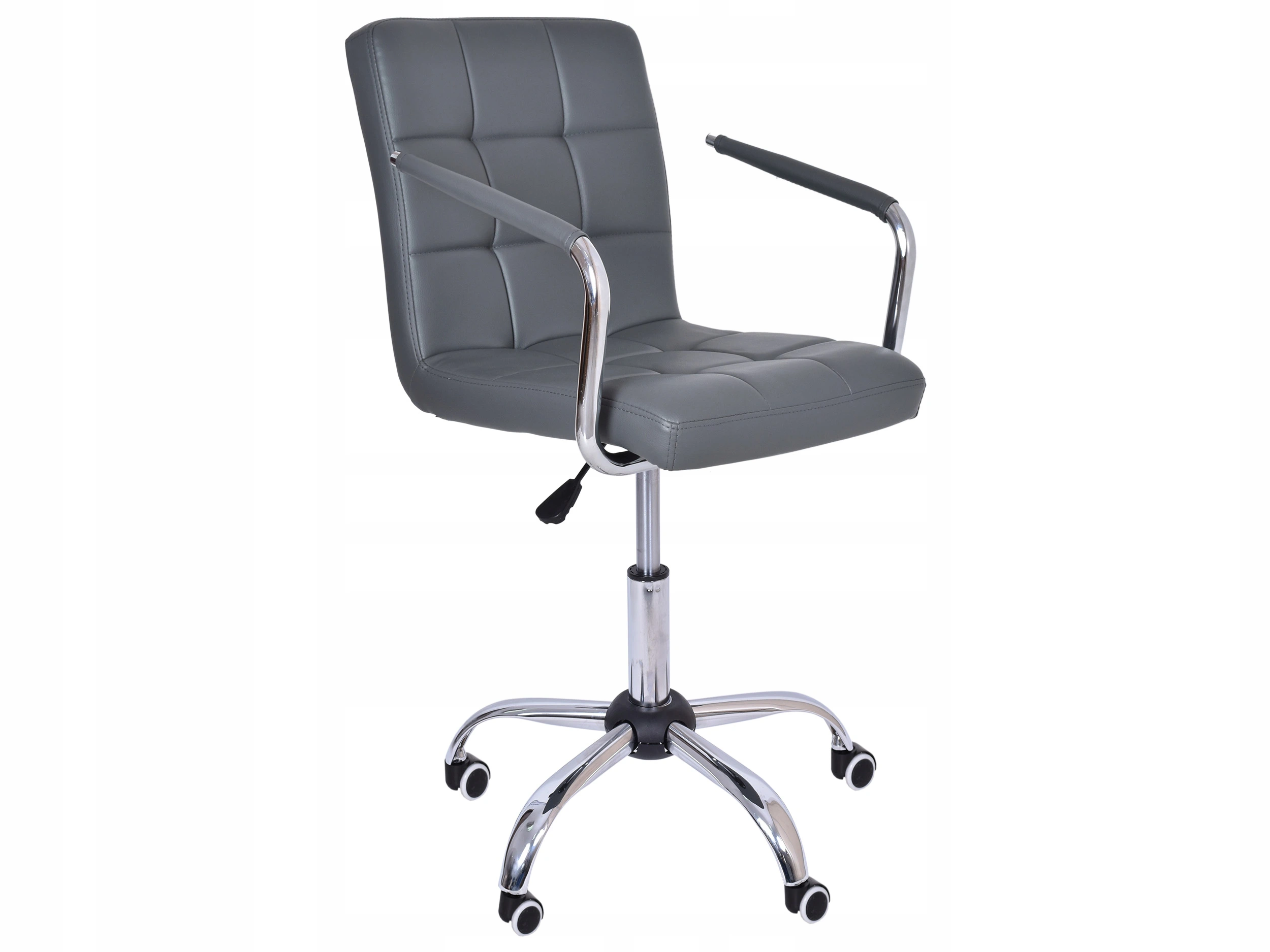 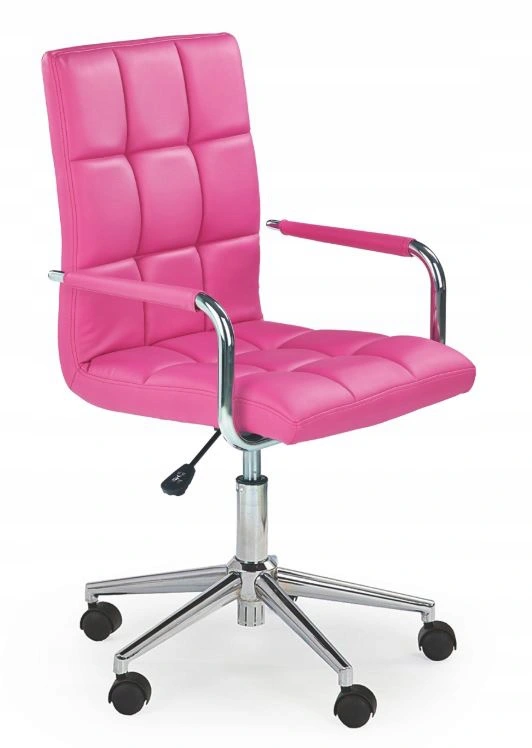 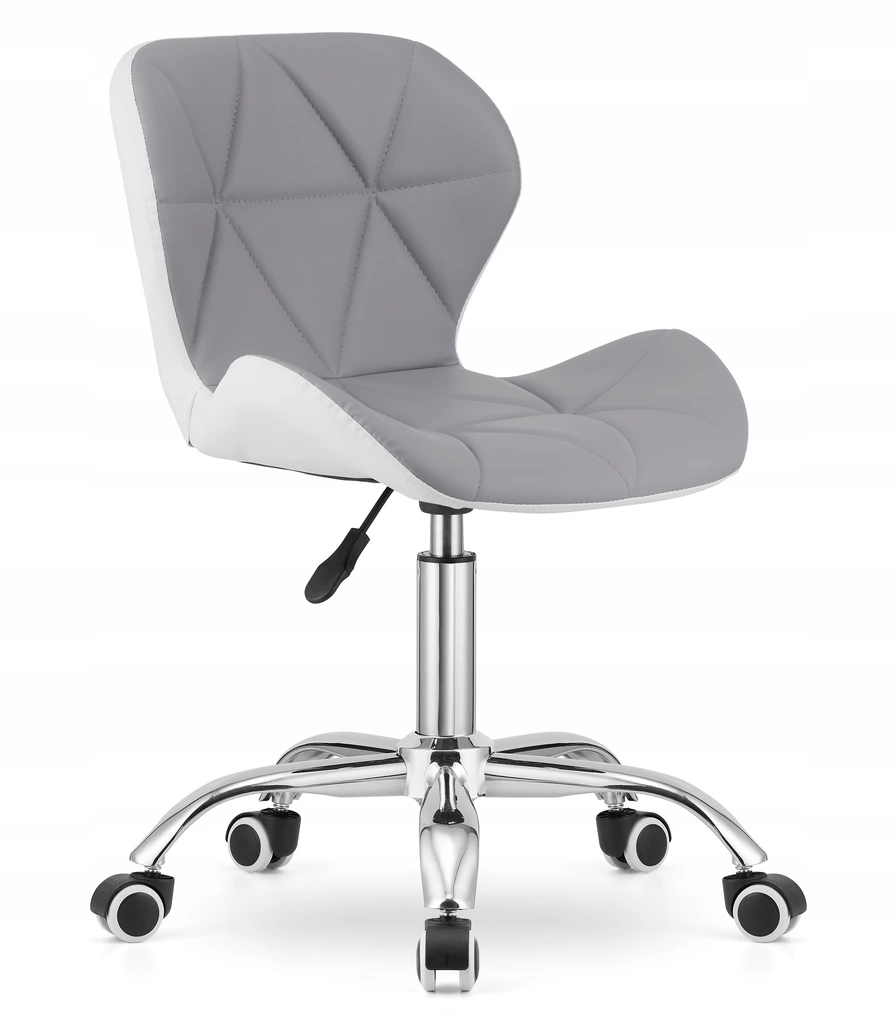 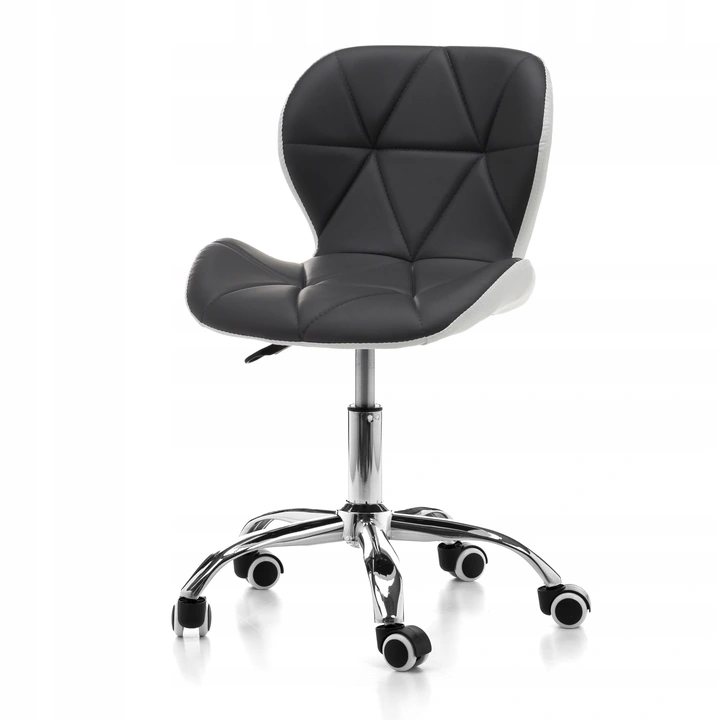 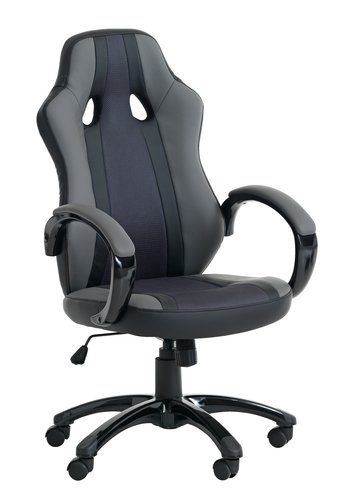 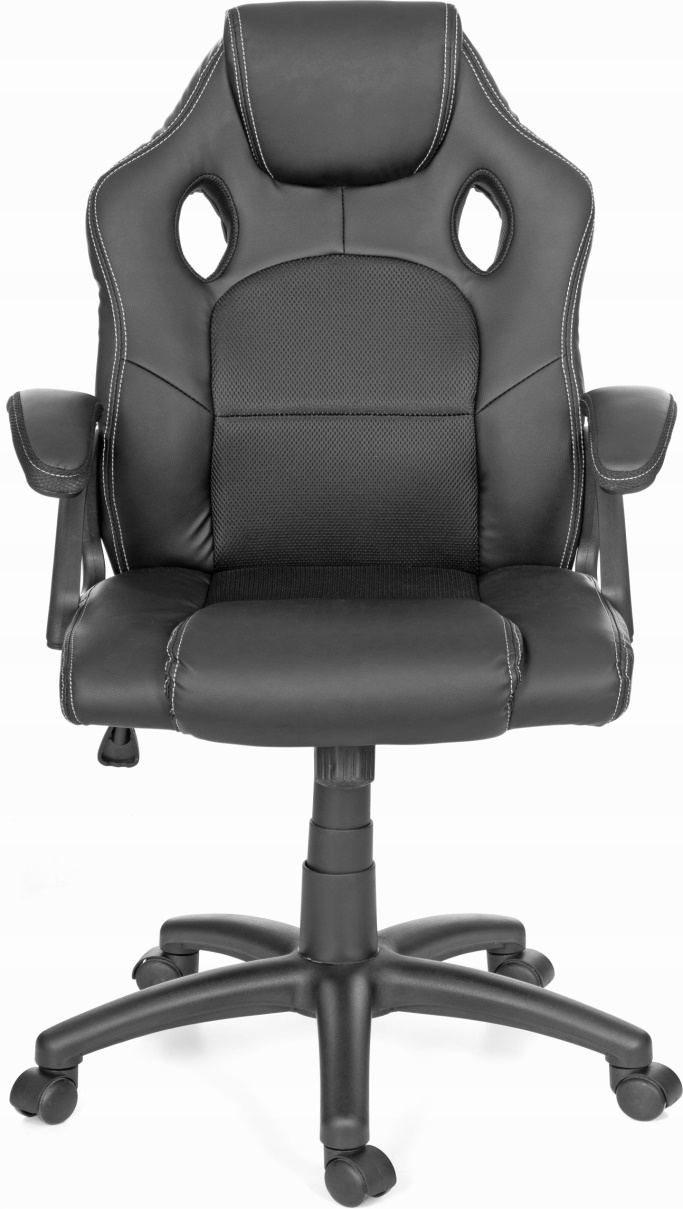 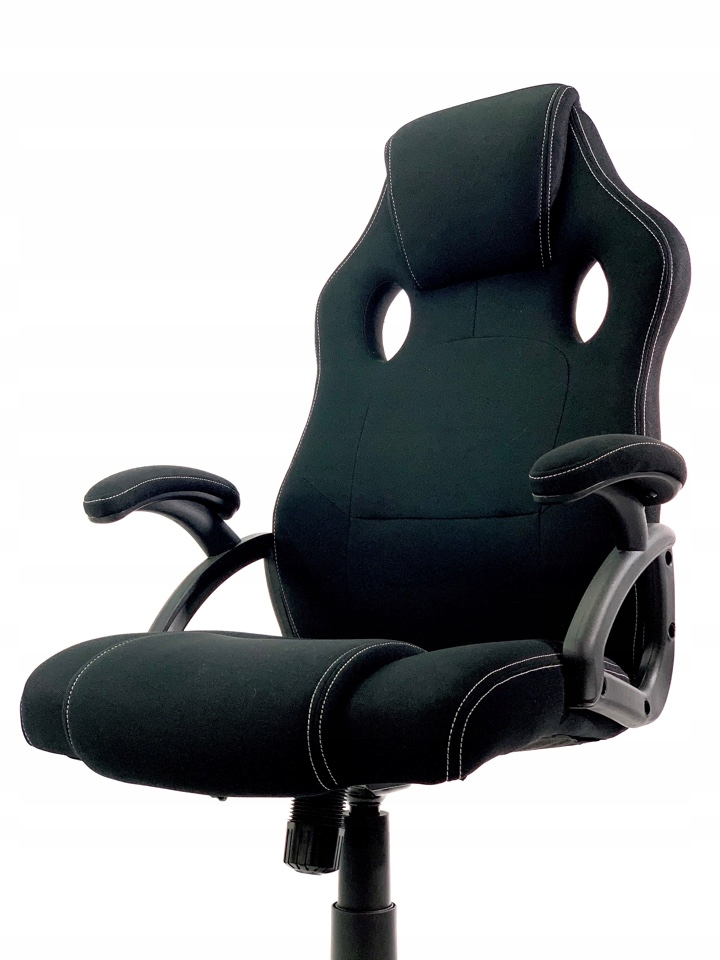 